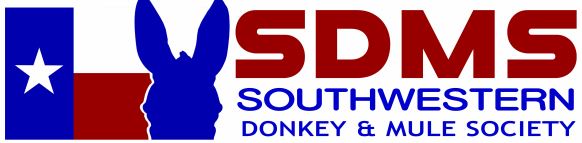 Southwestern Donkey and Mule Society2019 Membership ApplicationDate: __________	New Member: __________	Renewal from 2018: ________Name: _____________________________________________________________Name(s) of other family members included in membership: ___________________________________________________________________Mailing Address:  _______________________________________________________________________________________________________________________(please include city, state and zip code)Phone:  _________________________	Cell: __________________________Email: _____________________________________________________________Farm Name: ________________________________________________________Do you have ____ Donkeys _____Mules _____MinisWebsite: ___________________________________________________________Do you need a rule book? ________ mail? ______email?If renewal, only check if you did not receive a rulebook at original membership.  You may purchase additional rule books from the SDMS Secretary.If referred, name of referring member: ___________________________________Please return this form with your $25 check or money order payable to SDMS to:Mary Stewart 1790 Bell Springs Road, Dripping Springs, TX  78620